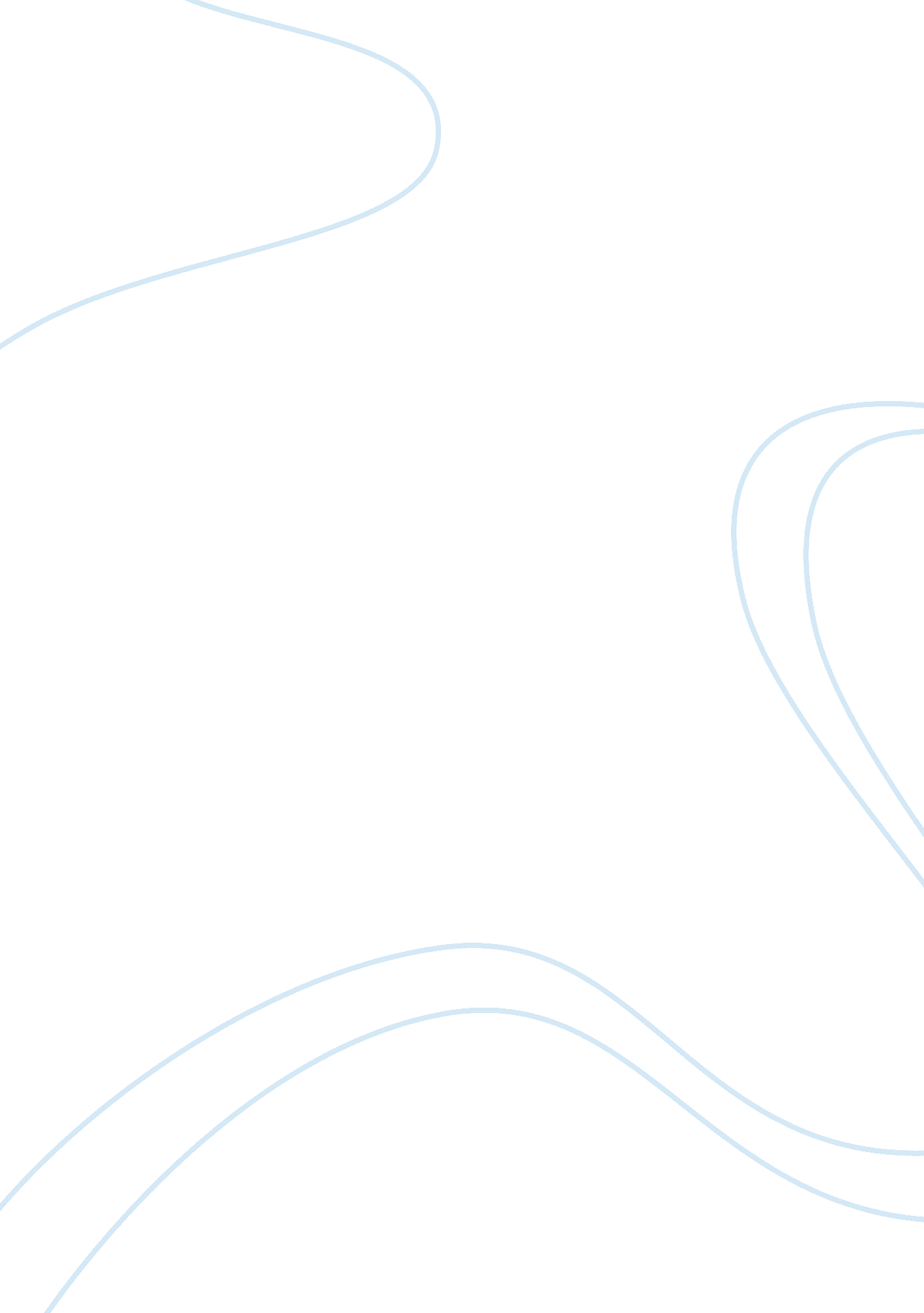 Itd-110 unit 1 exam set 3 essay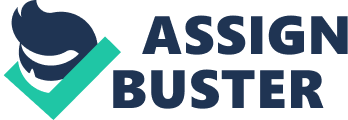 hierarchical, linear, and randomSelect the three most common methods of organizing web sites. both a and bSelect the recommended design practice that applies to a web site using images for main site navigation. provide alternative text for the imagesconfigure text hyperlinks at the bottom of the pageCorrect both a and bno special considerations are needed60KBLimit the file size of a web page and its associated media to ______ avoid overly long load times. use dark text on dark backgroundsWhich of the following is not a web design recommended practice? a different background color on each pageSelect the item below that does not belong in a consistent web site design. all of the aboveSelect the items below that can help to appeal to the intended or target audience of a site. the amount of color used on the sitethe font size and styles used on the sitethe overall look and feel for the siteCorrect all of the aboveno more than nine links or be separated into groups of no more than line linksThe main site navigation or a section offering navigation choices should contain: empty screen area around blocks of text and imagesSelect the best description of “ white space”. use a key phrase as a hyperlinkSelect a good design recommendation for text hyperlinks. 1024 by 768Select the most popular screen resolution from those listed below: hierarchicalSelect the most commonly used site organization for commercial web sites. Placing white space around graphics and headings helps them to stand out. Select the true statement below. Placing white space around graphics and headings helps them to stand out. There is no need for a lot of navigation because web site visitors can just use the back button. Very small text is good to use for web site appealing to the baby-boomer and older market. Children like sites with dark colors. Animation should be used only if it enhances your web siteSelect the true statement below. Animation should be used to appeal to all target audiencesCorrect Animation should be used only if it enhances your web siteAnimation should be used as much as possible to make your web site exciting. None of the statements are true in different waysDifferent browsers and even different browser versions will display your web page ______. Web Accessibility Initiative (WAI)Select the group whose mission is to create guidelines and standards for Web Accessibility. wireframeA ____________ is a sketch or blueprint of a web page that shows the structure (but not the detailed design) of basic page elements such as the logo, navigation, content, and footer. perceivable, operable, understandable, robustThe four principles of WCAG 2. 0 are as follows: proximityWhen applying the design principle of __________ related items are grouped together. contrastApplying the design principle of __________ serves to add visual interest and draw attention. fluidA page layout technique that often uses a percentage value for width is called _____________. display the most similar on both the Mac and PC platformsThe Web Safe Color Palette is a collection of 216 colors thatall of the aboveConsider _______ when designing for display on a mobile device small screen sizefont sizecontrastall of the above One WebThe concept of _____________ relates to providing a single resource that is configured for optimal display on multiple types of devices. responsive web designProgressively enhancing a web page for different viewing contexts (such as smartphones and tablets) through the use of coding techniques is called _________________________. image optimizationThe process of creating an image with the lowest file size that still renders a good-quality image is called ______________. 